File S1. Miscellaneous supplementary information.Table A. The radio-tagged little owls: fates, use and availability of land cover categories.Precise telemetry fixes of silent owls 20-800 m from the nest/roosting site. Abbreviations for land cover categories: CF=cultivated field, G/B= gardens/buildings, PA=pastures, MISC=miscellaneous (all other land cover categories), D=dry, M=moist.Figure A. Mistnet for capturing little owls when flying out of building used for roosting.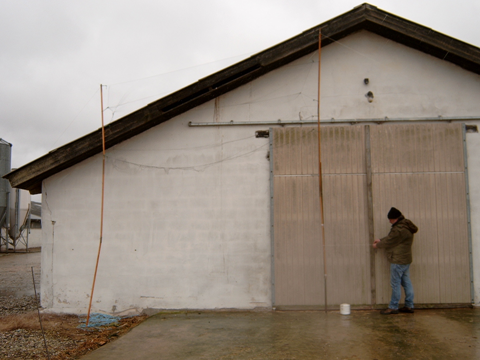 Figure B. Little owl captured in mist net.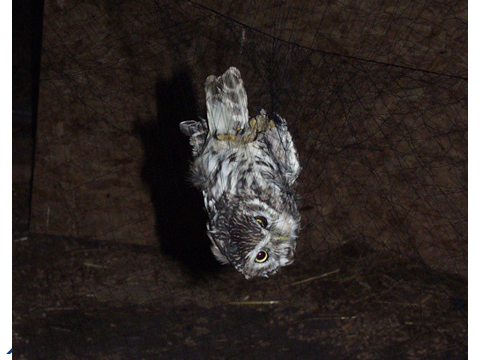 Figure C. Mounting of back-pack radio-tag 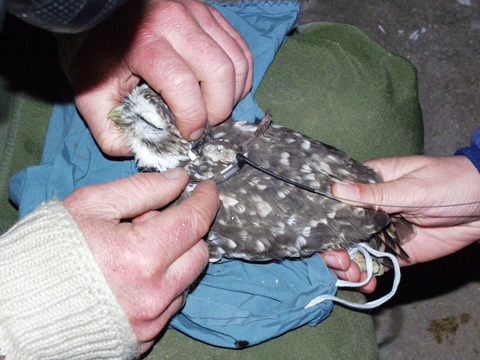 Figure D. Radio-tagged little owls ready for being released.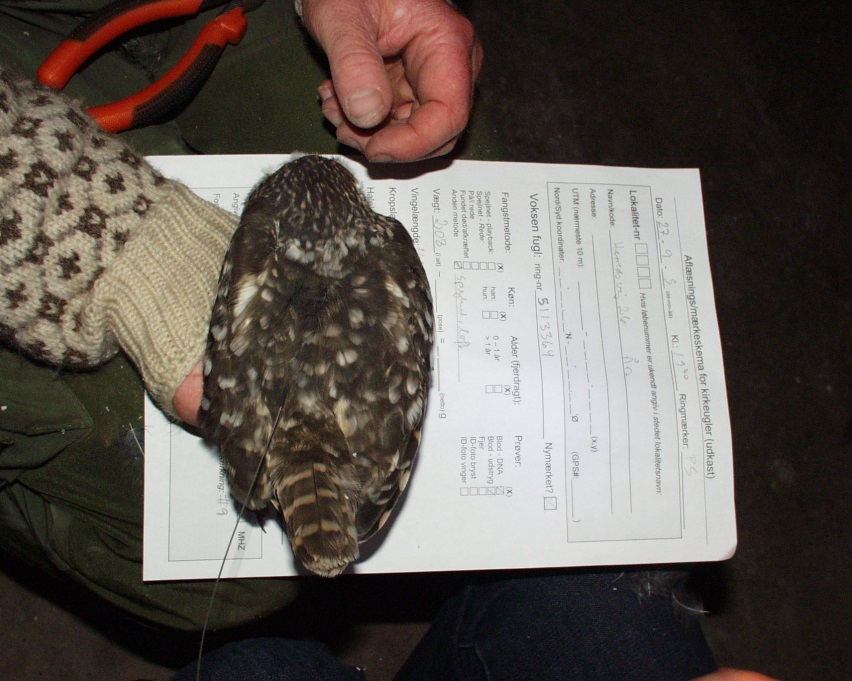 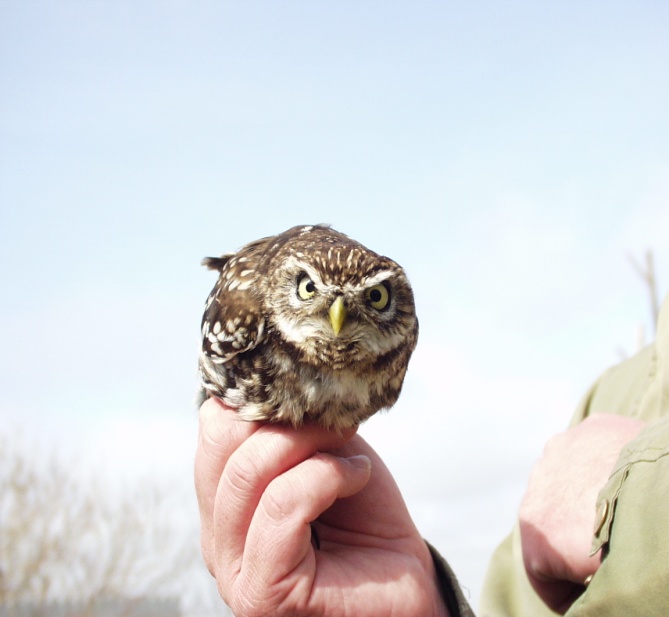 Figure E. Estimated probabilities of nocturnally active little owls being categorized as perching (as opposed to being sitting on the ground) from the type of radio signals received (perching owls emitted a clear radio signal from which it was easy to establish a bearing, whereas radio signals from owls sitting on ground were weaker, and associated with a considerable radio ‘echo’. The analytical method of estimating the probability of an owl displaying a specific hunting behaviour was similar to the method estimating the probability of using a given habitat category, as explained in the article.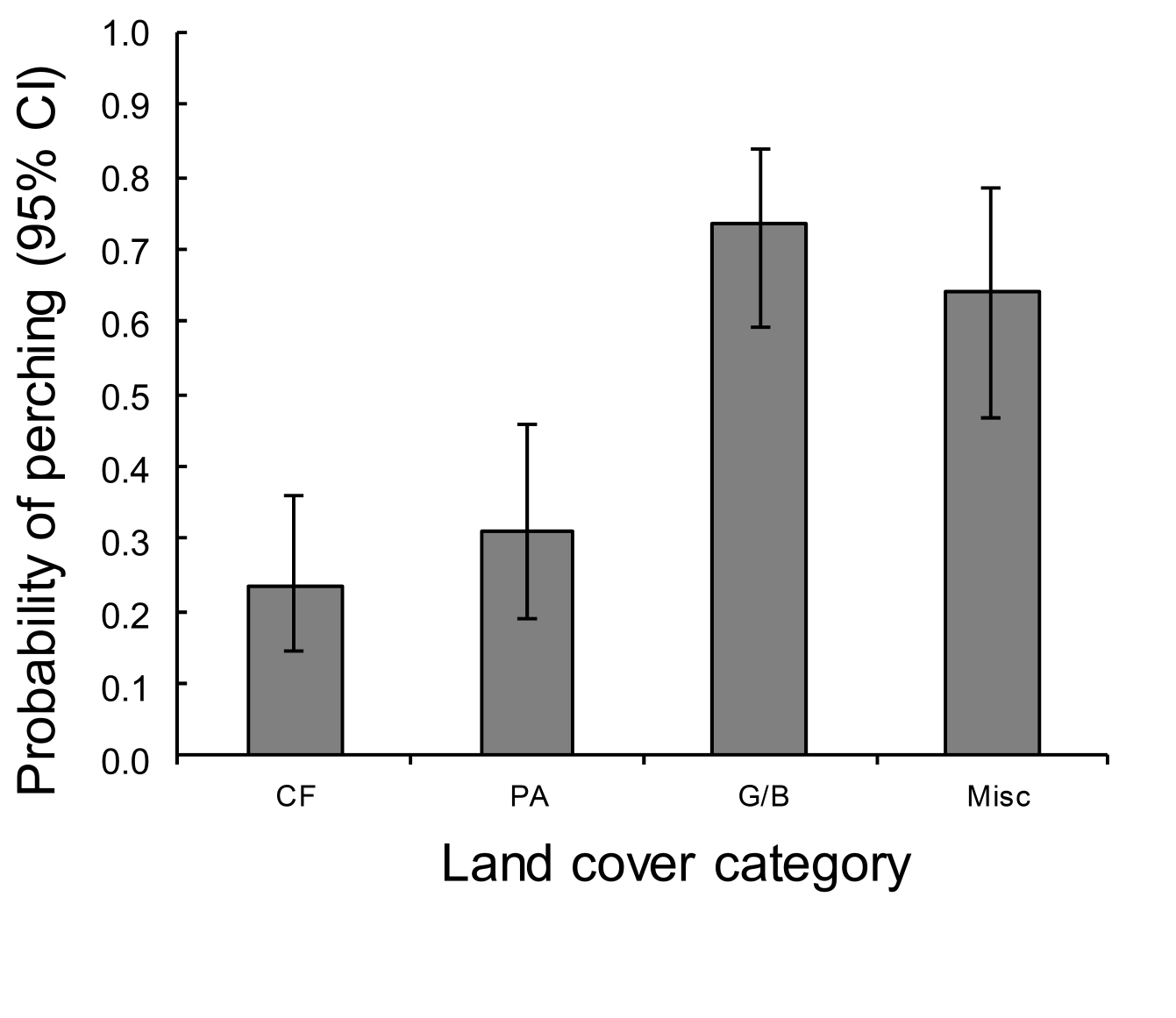 Figure F. Predicted probabilities that nocturnally little owls would be perching as a function of variation in temperature and wind strength (generalized linear mixed model with a logit link function and binomially distributed errors, and owl identity treated as a random effect). Equation for predicted functions with SEs in brackets; logit pperching = 0.244 [0.224] – 0.622W [0.126]**** + 0.079 [0.025]W2*** – 0.122[0.023]T**** + 0.010[0.0016]T2**** + 0.0134[0.0068]WT*, where W=wind speed on Beaufort’s scale and T=Temperature in ºC and stars indicate statistical significances: *: p < 0.05, ***: p < 0.001, ****, p < 0.0001.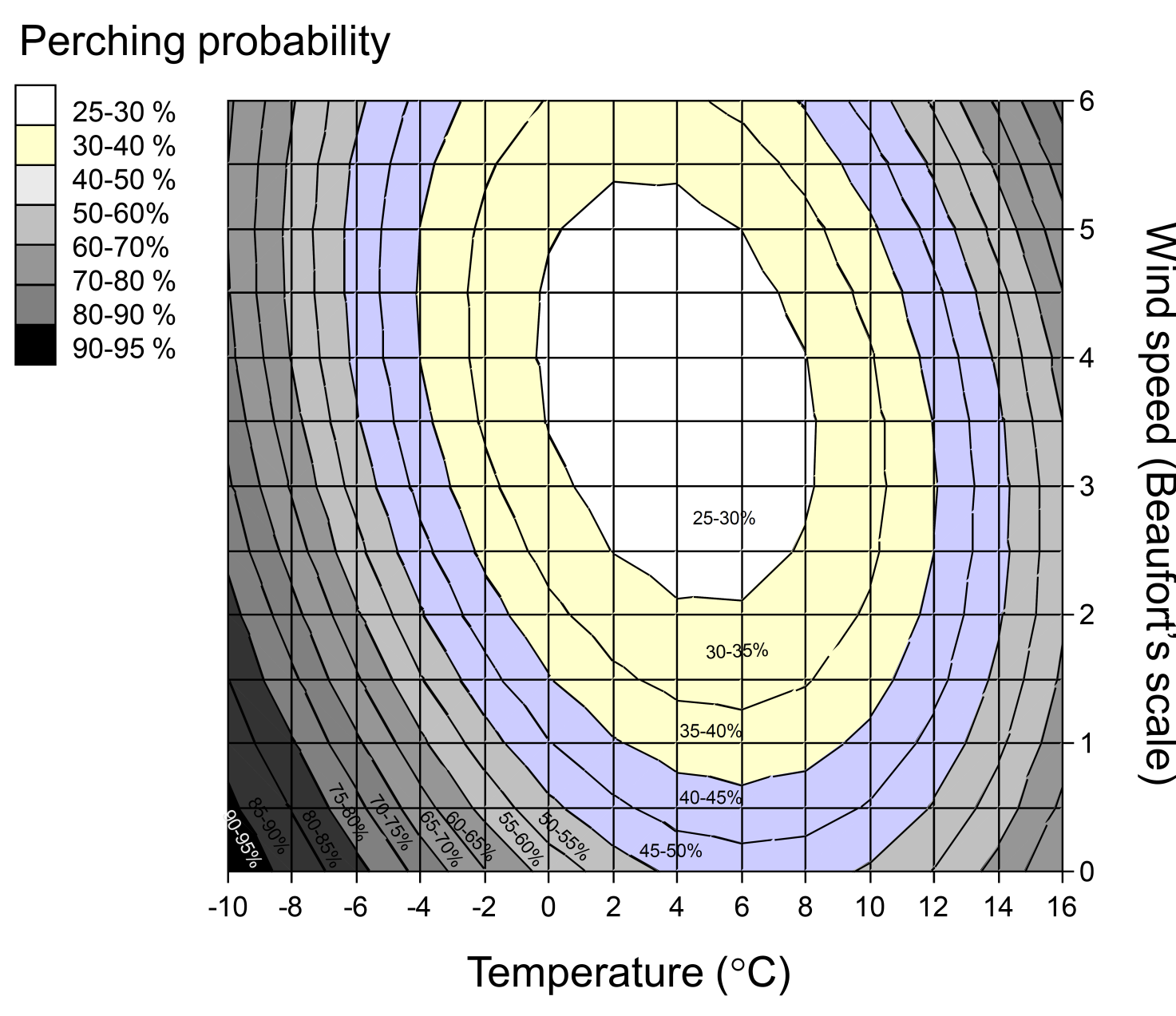 Figure G. The amount of variation in hunting strategy (perching vs. non-perching) of little ows, expressed as the maximum rescaled R2 and Somer’s D, as explained by different variables and combination of variables. This figure shall be interpreted similarly to Figure 4 in the article, and is based on the same type of analysis (just with hunting strategy as binomially distributed response variable instead of use of a focal land cover type). 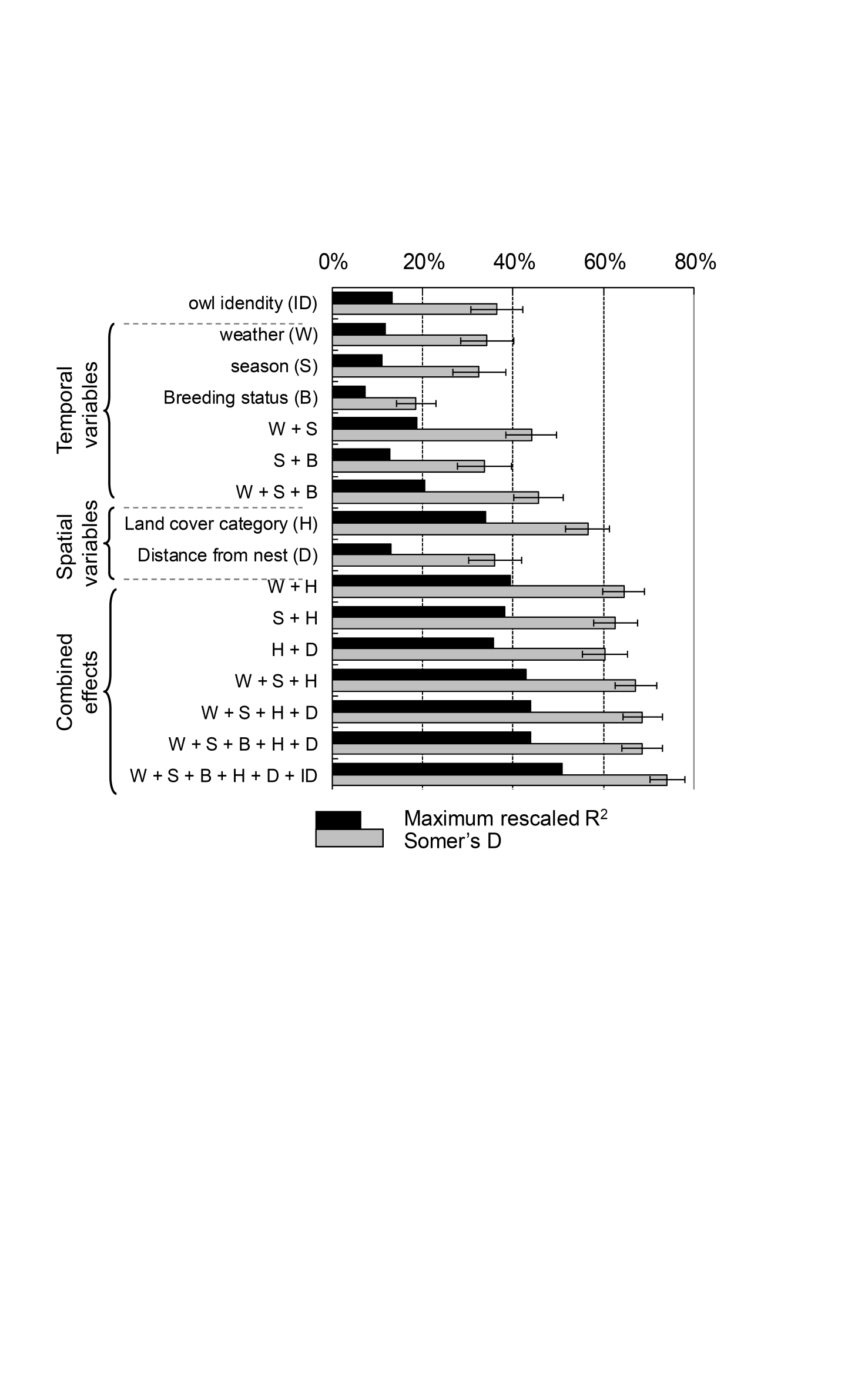 Table B. Statistical analysis (generalized linear mixed model with a logit link function, binomially distributed errors, and owl identity treated as a random effect) of variation as of whether radio-tagged little owls were categorized as perching as opposed to sitting at or near the ground when located with telemetry as a function of month, weather variables, land cover categories and distance to the nest.Number of telemetry fixes used in the analysis1Number of telemetry fixes used in the analysis1Number of telemetry fixes used in the analysis1Number of telemetry fixes used in the analysis1Number of telemetry fixes used in the analysis1Number of telemetry fixes used in the analysis1Number of telemetry fixes used in the analysis1Number of telemetry fixes used in the analysis1Number of telemetry fixes used in the analysis1Number of telemetry fixes used in the analysis1Number of telemetry fixes used in the analysis1Number of telemetry fixes used in the analysis1Number of telemetry fixes used in the analysis1Number of telemetry fixes used in the analysis1Number of telemetry fixes used in the analysis1Availability, home range level (20-800 m from nest)Availability, home range level (20-800 m from nest)Availability, home range level (20-800 m from nest)Availability, home range level (20-800 m from nest)Availability, home range level (20-800 m from nest)Availability, home range level (20-800 m from nest)Availability, home range level (20-800 m from nest)IDsexpairUTM coordinate (nest)Survey periodSurvey periodFateMay-AugustMay-AugustMay-AugustMay-AugustMay-AugustMay-AugustMay-AugustMay-AugustSeptember-AprilSeptember-AprilSeptember-AprilSeptember-AprilSeptember-AprilSeptember-AprilSeptember-AprilFromTo:CFCFG/BPAPAMiscMiscCFCFG/BPAPAMiscCFCFG/BPAPAMiscFromTo:DMDDMDMMDMDDMDMDMDDMDM1FA32 VNJ-2235-020003-Apr-0520-Jan-07Recaptured and tag removed, Feb ’07. 03712010004513201420.6620.0000.0240.1260.0920.0900.0062MA32 VNJ-2235-020003-Apr-0517-Apr-07Recaptured and tag removed, July ‘0701714902000518191220.6620.0000.0240.1260.0920.0900.0064FC32 VNH-3710-907511-Apr-0527-Sep-05Died or dispersed0320010006300100.7070.0190.0250.0550.0000.1940.0006MC32 VNH-3710-907516-May-0518-Apr-06Recaptured and tag removed, Jan ’07 062032000203001200.7070.0190.0250.0550.0000.1940.0007MD32 VNH-3580-881120-Jun-0528-May-06Died1230110082810010200.7300.1780.0170.0040.0470.0210.0048FD32 VNH-3580-881120-Jun-0528-Feb-07Died or dispersed.2780560094112122200.7300.1780.0170.0040.0470.0210.0049ME32 VNH-3019-922727-Sep-0509-Dec-05Died0000000001002100.7490.0050.0430.1150.0040.0840.00010FE32 VNH-3019-922727-Sep-0528-Feb-06Died00000000011204100.7490.0050.0430.1150.0040.0840.00011FF32 VNH-2906-922918-Jan-0607-Dec-06Recaptured and tag removed, June ’07 0924003000342302600.7950.0250.0410.0430.0200.0760.00012MG32 VNJ-2165-016319-Jan-0620-Sep-06Recaptured and tag removed, July ’07 087410000131311100.7770.0000.0210.0760.0760.0400.00913FH32 VNJ-2263-113720-Jan-0616-Oct-06Recaptured and tag removed, June ’07.00200000021300000.9170.0000.0450.0120.0000.0260.00014FI32 VNH-3702-920412-Feb-0621-Oct-06Recaptured and tag removed, July ’071074300001113100200.5120.2550.0020.0000.1210.0280.08115MF32 VNH-2906-922925-Feb-0625-Jul-06Died 048004000141202500.7950.0250.0410.0430.0200.0760.00016FJ32 VNH-4139-893205-Mar-0626-Jul-06 Recaptured and tag removed, July ’07.00001000012200100.7880.0000.0390.1270.0000.0450.00117MJ32 VNH-4139-893202-Apr-0604-Aug-06Recaptured and tag removed, July ’07.04205100011301100.7880.0000.0390.1270.0000.0450.00118FK32 VNH-2201-634804-Apr-0627-Jan-07Recaptured and tag removed, June ’080122010100012102500.5140.0030.0290.0750.0370.2970.04619ML32 vnh-1650-912106-Apr-0614-Jul-06Died01120040004000000.8070.0000.0460.0210.0000.1260.00020FL32 vnh-1650-912106-Apr-0610-Dec-06Recaptured and tag removed, Jan ’07 052600200015800300.8070.0000.0460.0210.0000.1260.00021MK32 VNH-2201-634830-May-0614-Jul-06Died0640240000000000.5140.0030.0290.0750.0370.2970.04622MI32 VNH-3702-920408-Jun-0617-Apr-07Recaptured and tag removed, July ’07.78430000118200000.5120.2550.0020.0000.1210.0280.08123FM32 VNH-4021-855719-Jun-0624-Jul-06Recaptured and tag removed, July ’07.03120030000000000.6430.1600.0250.0220.0140.1230.01324MM32 VNH-4021-855719-Jun-0607-Mar-07Recaptured and tag removed, June’07.041200000018600500.6430.1600.0250.0220.0140.1230.01325FN32 VNH-2476-970621-Jun-0617-Apr-07Recaptured and tag removed, June’07.010700200035100200.9140.0000.0180.0290.0000.0290.01026MN32 VNH-2476-970621-Jun-0626-Jan-07Recaptured and tag removed, June ’07.012200400027200000.9140.0000.0180.0290.0000.0290.01028FG32 VNJ-2165-016313-Nov-0628-Jun-07Recaptured and tag removed, June ’07.00900000018442000.7770.0000.0210.0760.0760.0400.00929FB32 VNH-3858-936521-Jan-0727-Jun-07Recaptured and tag removed, June’08.0410000069510100.3540.1880.0290.0000.0050.4030.02230MB32 VNH-3858-936521-Jan-0727-Jun-07 Recaptured and tag removed, June’08.04000100105310100.3540.1880.0290.0000.0050.4030.022Type III Tests of Fixed EffectsdfFPWind (Beaufort), W1,117313.010.0003W21,11738.170.0043Temp (°C), T1,117327.14<.0001T21,11739.800.0018W*T1,11738.680.0033Month11,11733.68<.0001land cover category3,117335.22<.0001log(nest distance, m)1,117328.38<.0001EquationbSEdftPIntercept3.8650.67211735.75<.0001W-0.5190.1441173-3.610.000W20.0670.02311732.860.004T-0.1910.0371173-5.21<.0001T20.0070.00211733.130.002T*W0.0240.00811732.950.003Month=Jan0.8030.52811731.520.129Month=Feb0.1680.49211730.340.733Month=Mar0.7250.52111731.390.164Month=Apr0.5230.46811731.120.264Month=May1.2700.62911732.020.044Month=Jun2.3490.55011734.27<.0001Month=Jul1.3590.55011732.470.014Month=Aug0.3230.56411730.570.567Month=Sep1.4240.52411732.720.007Month=Oct0.8940.49111731.820.069Month=Nov0.4590.52011730.880.377Month=Dec0.000....LCC = CF-1.8320.2151173-8.52<.0001LCC = MISC-0.1040.3041173-0.340.731LCC = PA-1.9970.2761173-7.23<.0001LCC = G/B0.000....log(nest distance, m)-1.3370.2511173-5.33<.0001Owl ID (covariance parameter)0.6700.266